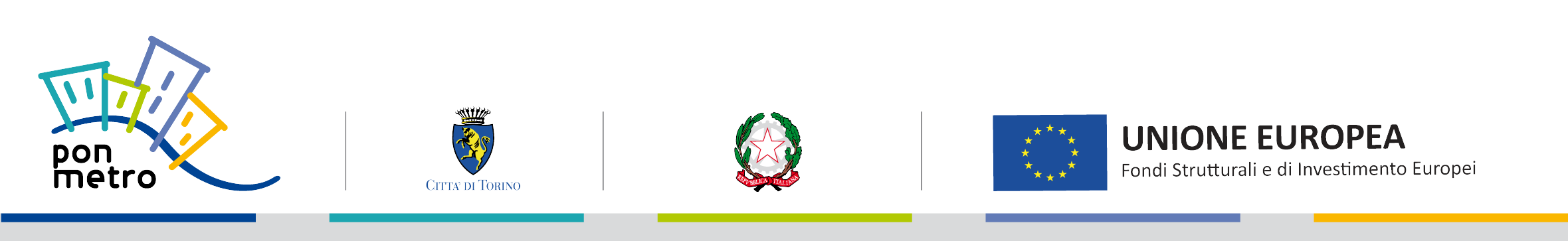 BANDO PUBBLICO PER L’ASSEGNAZIONE DI CONTRIBUTI PER LO SVILUPPO DI PROGETTI FINALIZZATI A MIGLIORARE E A SOSTENERE L’ECONOMIA URBANA NEL SETTORE DELLA CULTURA “PON METRO 2014-2020 REACT-EU. TO.6.2.1a”.
ALLEGATO 2 – SCHEDA SOGGETTO PROPONENTE / CAPOFILA / PARTNER Autodichiarazione attestante il possesso dei requisiti soggettivi di ammissibilità, resa ai sensi degli articoli 46 e 47 del Decreto del Presidente della Repubblica n. 445 del 28 dicembre 2000Progetto finanziato nell’ambito della risposta dell’Unione alla pandemia di COVID-19”Io sottoscritto/a ___________________________________________________________ nato/a a _________________________, il _____________________________________, residente in ___________________________________, provincia di _________________, via/piazza ________________________________________, n. ______ CAP ______, In qualità di rappresentante legale dell’ente________________________________________________________________________DICHIARAche l’ente rappresentato partecipa alla presente procedura (selezionare soltanto una delle voci sotto riportate):in forma singola; in qualità di Capofila della costituenda ATS;in qualità di partner della costituenda ATS;         consapevole delle sanzioni penali, nel caso di dichiarazioni non veritiere, di formazione o uso di atti falsi, richiamate dal successivo articolo 76 del citato Decreto del Presidente della Repubblica,DICHIARA I seguenti dati con riferimento all'ente rappresentato: DATI GENERALI:Denominazione ____________________________________________________Forma giuridica ____________________________________________________Codice fiscale/Partita IVA ____________________________________________Data di costituzione _____/_____/__________Iscrizione al registro delle Associazioni della Città di Torino n._________________Iscrizione ad altri registri (specificare) __________ n. _______________________con sede legale a ________________________________, provincia di _________, in via/piazza ___________________________________, n. ______, CAP ______,Sede operativa (se non coincide con la sede legale): ________________________Telefono _____________________________ email ________________________________PEC _________________________________DATI RICHIESTI DAL BANDO:il personale alle attuali dipendenze dell’ente rappresentato è il seguente: il numero di collaboratori dell’ultimo quinquennio e la tipologia di collaborazioni sono i seguenti: l’utenza annua raggiunta nell’ultimo quinquennio sul territorio cittadino è la seguente:le principali esperienze in ambito culturale nell'ultimo quinquennio sono le seguenti: Le principali collaborazioni consolidate a livello circoscrizionale, nazionale ed internazionale nell’ultimo quinquennio sono le seguenti: l'ente gestisce i seguenti spazi culturali sul territorio cittadino:DICHIARA ALTRESIl'insussistenza delle cause di esclusione di cui all'art. 80 del D.lgs. n. 50/2016 e successive modificazioni;di essere consapevole che in attuazione del D.P.R. 28 dicembre 2000, n. 445 e s.m.i. in materia di dichiarazioni sostitutive, la Città di Torino è tenuta ad effettuare, a campione, controlli sulle dichiarazioni sostitutive di certificazione e di atto di notorietà contenuti nelle domande di contributo e nelle rendicontazioni; (in caso di assenza di iscrizione al Registro delle Associazioni della Città) di impegnarsi ad iscriversi al Registro delle Associazioni della Città di Torino entro 5 giorni dalla comunicazione dell'esito positivo della presente procedura.in caso di partecipazione in forma aggregata: di impegnarsi a formalizzare la costituzione dell’Associazione temporanea entro 30 giorni dalla data di eventuale ammissione a contributo e comunque prima dell’avvio delle attività progettuali, contenente anche l’indicazione di quale soggetto sarà il capofila, secondo quanto sopra dichiarato. (selezionare soltanto una delle voci sotto riportate)l'assenza di situazione debitoria nei confronti della Città di Torino e di pendenze di carattere amministrativo di qualsiasi natura nei confronti della Città; che è stato sottoscritto un piano di rientro da situazioni debitorie nei confronti della Città di Torino in data ______________ per un importo complessivo di Euro ________;(selezionare soltanto una delle voci sotto riportate)che si attiene a quanto disposto dal Decreto Legge n. 78 convertito nella Legge 122/2010 art 6 comma 2; che il Decreto Legge n. 78 convertito nella Legge 122/2010 art. 6 comma 2 non si applica  in quanto: ente previsto nominativamente dal D. Lgs. n. 300 del 1999 e dal D. Lgs. 165 del 2001universitàente e fondazione di ricerca e organismo equiparato camera di commercioente del servizio sanitario nazionaleente indicato nella tabella C della legge finanziariaente previdenziale ed assistenziale nazionaleONLUSassociazione di promozione socialeente pubblico economico individuato con decreto del Ministero  dell’economia e delle finanze su proposta del Ministero vigilantesocietàSI ALLEGANO:- Atto costitutivo e Statuto per i soggetti non iscritti al Registro delle Associazioni della CittàDA COMPILARE, CONVERTIRE IN PDF E SOTTOSCRIVERE CON FIRMA DIGITALE A CURA DEL LEGALE RAPPRESENTANTE DEL SOGGETTO PROPONENTE / CAPOFILA / PARTNERTIPOLOGIAUNITA’personale amministrativo personale tecnico personale artisticoaltro (specificare)TIPOLOGIA UNITA’ANNOpersonale amministrativo personale tecnico personale artisticoaltro (specificare)ANNOUTENZA20172018201920202021ANNOPROGETTOLUOGO DI SVOLGIMENTOANNOENTE AMBITO TERRITORIALE DI COLLABORAZIONE NOME SPAZIOLOCALIZZAZIONEANNO DI DECORRENZA DELLA GESTIONEEVENTUALI CO-GESTORI